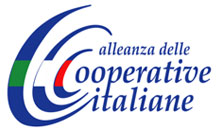 ALLEANZA COOPERATIVE ITALIANEConfcooperative, Legacoop e Agci compongono l’Alleanza delle Cooperative Italiane che con 39.500 cooperative e imprese controllate rappresenta il 93% della cooperazione italiana in termini di fatturato (150 miliardi di euro) e l’85% in termini di occupati (1.150.000). Oltre 12.000.000 i soci rappresentati.La cooperazione italiana incide sul PIL per l’8%. Le cooperative italiane sono una realtà capace di grande inclusione socioeconomica dal momento che oltre il 58% delle persone occupate sono donne. I cooperatori e le cooperative dell’Alleanza rappresentano, tra l’altro:259 BCC che rappresentano il 17,2% degli sportelli bancari (163 MLD euro di raccolta e 128,8 MLD euro di impieghi), il 23,9% del credito agli artigiani, il 21,4% all’agricoltura, il 22,2% alle imprese del turismo e il 15,3% a quelle del “terzo settore”.il 34% della distribuzione e del consumo al dettaglio;il 25% del valore della produzione agroalimentare Made in Italy;oltre il 90% della cooperazione impegnata nel welfare dove 385.000 persone occupate nelle nostre cooperative erogano servizi sociosanitari a 7.000.000 di italiani.L’Alleanza delle Cooperative nasce per dare più forza alle imprese cooperative. È un organismo reale che non si limita a parlare con una sola voce, ma semplifica e innova la rappresentanza a partire dal modello di relazioni sindacali da cui nascono 15 Ccnl.Dallo scorso anno è operativo il fondo unico di previdenza complementare (Previdenza Cooperativa) che nasce dall’accordo storico tra Cooperative e Sindacati: è il quinto fondo per iscritti (112.000) e ottavo per patrimonio (1,9 miliardi di euro). Cooperfidi Italia ha riunificato i principali confidi regionali ed eroga garanzie per accesso al credito pari a 260 milioni a cui si aggiungono altri 50 milioni di accordo Fei – Asi. Per la formazione Foncoop è l’organismo congiunto che si occupa della formazione: 14.000 cooperative interessate e 600.000 lavoratori coinvolti.